Formularz poprawkowy projektów Wrocławskiego Budżetu Obywatelskiego 2017 1. Informacje o projekcieNumer projektu:35 Nazwa projektu: (wypełnić tylko w wypadku zmiany/doprecyzowania nazwy projektu)Wsiadanie na poziomie-budowa przystanków wiedeńskich Kleczkowska,Górnickiego2. Ustosunkowanie się do wyników weryfikacji lub opis zmian Zmiana polega na rezygnacji z budowy przystanku na ul. Reymonta a jedynie na pozostawieniu pary przystanków wiedeńskich na „Górnickiego”.3. Uwagi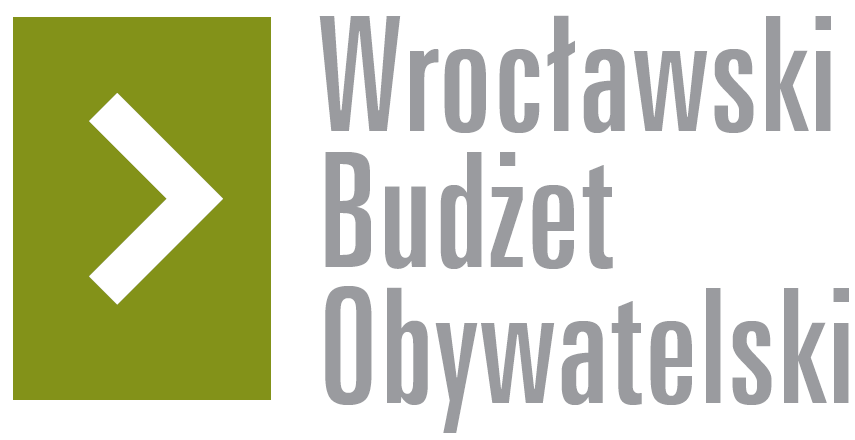 